В НОВОСИЛЬСКОМ РАЙОНЕ ДЕВЯТИКЛАССНИКи ПРИНЯЛИ УЧАСТИЕ В РЕПЕТИЦИОННОМ ЭКЗАМЕНЕ ПО МАТЕМАТИКЕ        В целях отработки процедуры проведения основного государственного экзамена 23 ноября 2021 года состоялся региональный репетиционный экзамен по математике, в котором приняли участие 71 девятиклассник из 5 школ района. Пунктами проведения экзамена стали общеобразовательные учреждения, в которых обучаются девятиклассники. Выпускники познакомились с процедурой проведения экзамена, отработали навыки заполнения бланков. Результаты выполнения тренировочных работ девятиклассники смогут узнать в своих школах не позднее 1 декабря 2021 года. Педагоги школ проведут содержательный анализ результатов участников репетиционных ОГЭ и организуют работу по устранению образовательных дефицитов, выявленных у обучающихся при проведении репетиционного ОГЭ. Аналитические материалы, подготовленные региональной предметной комиссией по математике, позволят учителям скорректировать подготовку выпускников к экзамену.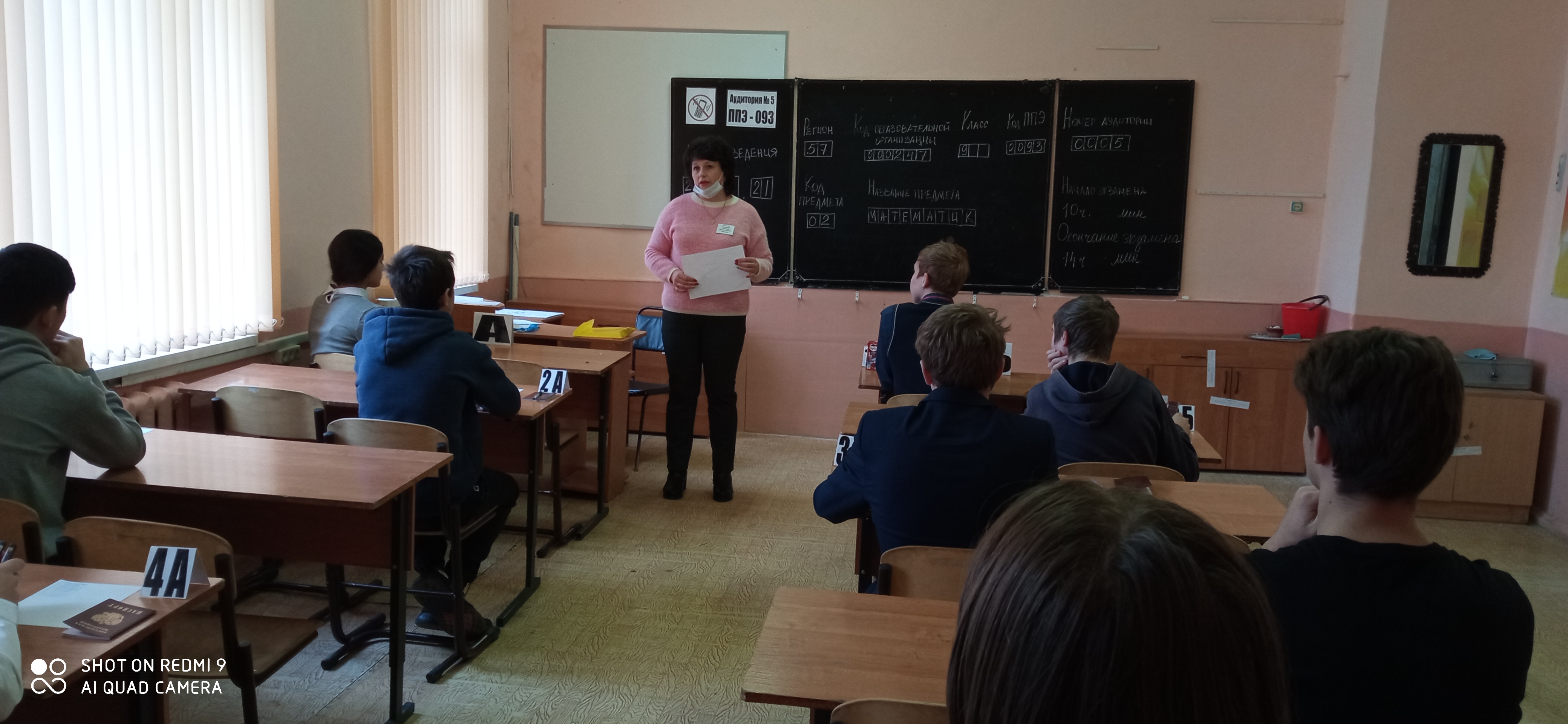 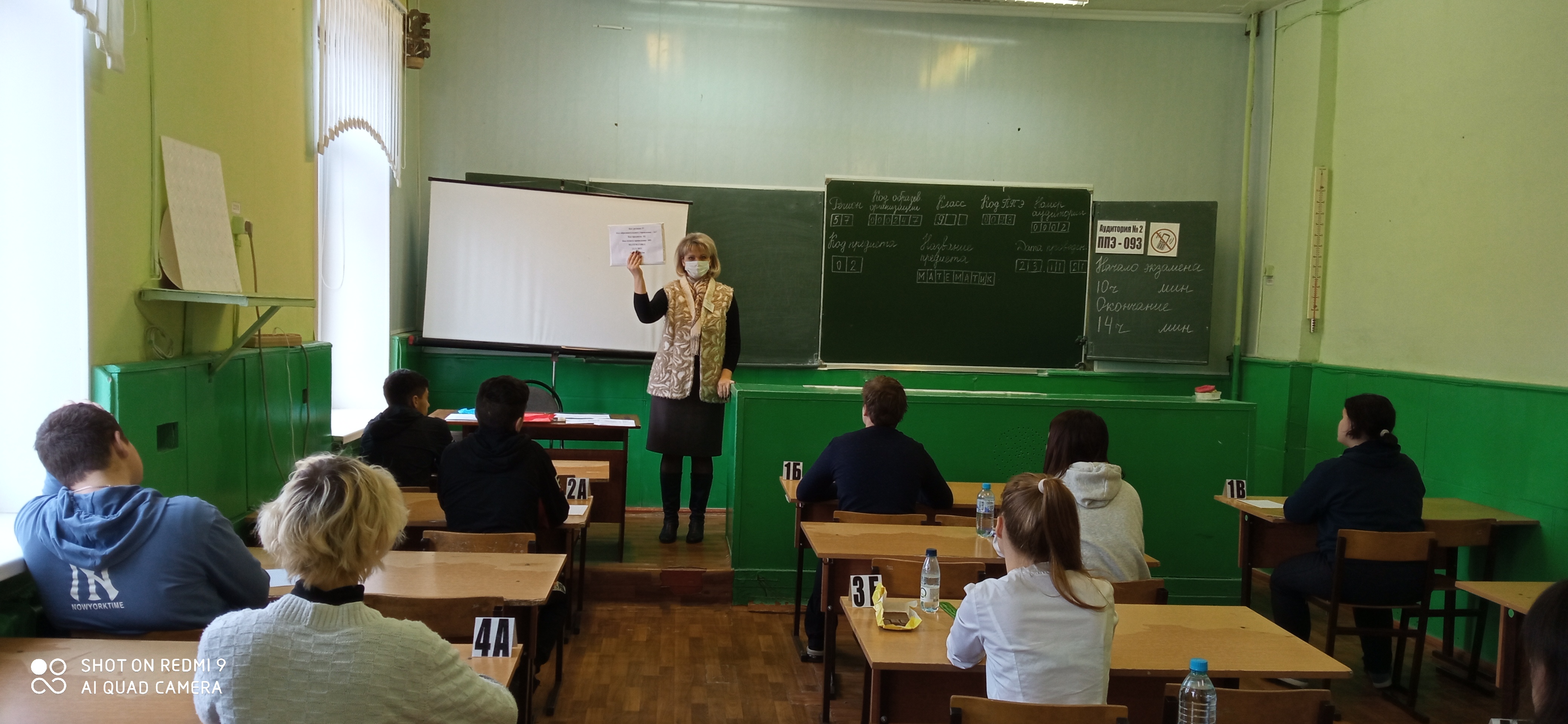 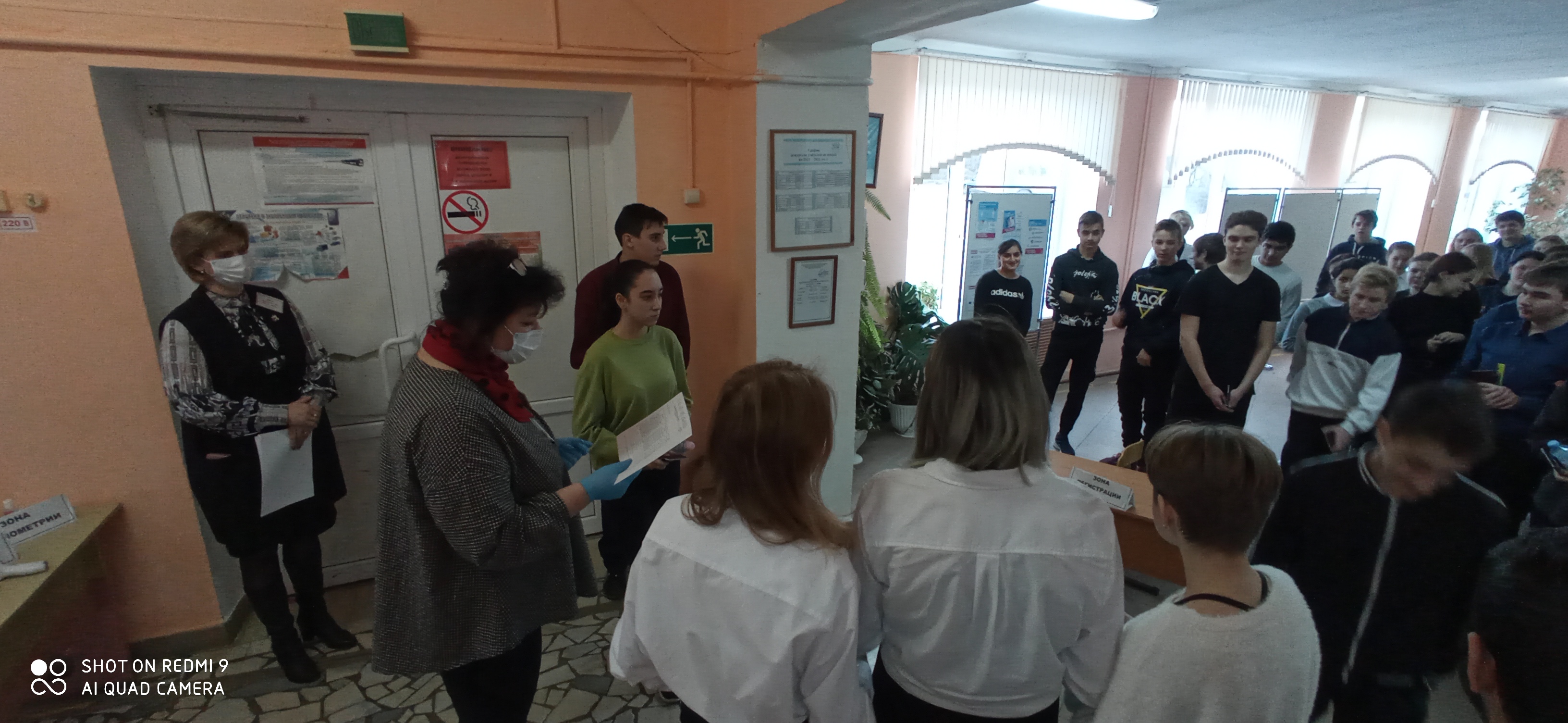 